Муниципальное бюджетное учреждение общеобразовательная школа-интернат«Русскинская средняя общеобразовательная школа - интернат»Сургутский районКонспект урока по Литературе и Культуре народов Севера В 6 классе«Поэты Великой Отечественной войны»подготовила учитель русского языка и литературыБычко Анжелика Владимировна;учитель Культуры народов СевераОрехова Анжелика Николаевнад. Русскинская 2013г.Тема «Поэты Великой Отечественной Войны»Цель - познакомить учащихся с творчеством  поэтов  русской и хантыйской литературы  ХХ века и их произведениями о ВОВ.Задачи:обучающие: познакомить  с значением поэзии,  в годы Великой Отечественной войны; систематизировать знания о вкладе народа ХМАО в годы войны;развивающие: способствовать развитию речи, способности выразительно передавать смысл прочитанных стихотворений;стимулировать познавательный интерес учащихся  к литературе  с помощью использования знаний, полученных при изучении темы о ВОВ,продолжить развитие познавательного интереса и творческой активности учащихся  при индивидуальной и групповой работе;воспитательные - пробудить интерес к поэзии, воспитывать  патриотические чувства: уважение к старшему поколению, чувство гордости за свой народ, свою Родину.Оборудование:  компьютеры; проектор; видео - и фотоматериалы; комплект заданий для выполнения практической работы; дидактический материал для самостоятельной работы; опорные конспекты, учебники.Ход урокаВступительное слово учителя.  Тема нашего урока  «Поэты  Великой Отечественной войны»,  цель -  познакомить учеников с творчеством  поэтов  русской и хантыйской литературой  ХХ века и их произведениях о ВОВ. В ходе нашего урока вы самостоятельно ведете  краткий конспект. Работа детей - запись даты, темы.На фоне песни «Священная война». Учитель Культуры народов Севера.Грустные ивы склонились к пруду,Месяц плывёт над рекой,Там, у границы, стоял на постуНочью боец молодой.Чёрные тени в тумане росли,Туча на небе темна,Первый снаряд разорвался вдали -Так началась война.Учитель литературы. -С каждым годом все дальше уходит от нас героическое время Великой Отечественной войны, но никогда не померкнет подвиг солдата, вставшего на смерть, и подвиг труженика – народа, ковавшего эту победу в тылу. Развязанная гитлеровцами война против советского народа принесла неисчислимые бедствия десяткам миллионов людей, залила кровью поля России, превратила в руины города и поселки. Учитель Культуры народов Севера.- Скажите, пожалуйста, какой по вашему мнению был лозунг в годы ВОВ? для того чтобы узнать лозунг мы с Вами вспомним факты,  события ВОВ с помощь этого задания (задание мозаика о ВОВ).Вопросы к мозаике:Назовите дату начало ВОВ? Когда она началась? (22 июня 1941 года.)Назовите, какие звание, получили города после ВОВ? (Города -герои).Назовите, какой город выдержал блокаду? (Ленинград).Сколько дней продолжалась ВОВ(1418 дней).Сколько, людей погибло в годы войны (27 млн. человек).Героями становились не только люди, но и оборонительные объекты (Брестская крепость).«Гимном советского народа в годы войны стала песня В. Лебедева - Кумача» (Священная война).Назовите дату окончания войны (9 мая 1945г).Учитель литературы.-Одной жизнью с воюющим народом жили писатели. Обычное  «рабочее место» писателя – фронтовика – темный полог шинели,  узкая щель окопа, тряский грузовик,  партизанская землянка,  блиндаж. Особый подъем пережила в годы войны советская поэзия.  Именно в стихе, в высокой эмоциональной речи выразилась необычайная сила патриотического воодушевления, владевшая поднявшимся на защиту страны народом. Многие стихи той поры стали известными песнями. Их пел весь наш народ, жил с ними, черпал в них оптимизм и силу.-А знаете ли вы поэтов русской  и обско - угорских народов, которые воевали ВОВ? Конечно, вы не можете вспомнить поэтов, и мы сегодня познакомиться с некоторыми поэтами русской и обско - угорских народов, которые были участниками войны. Учитель литературы.- Среди поэтов прошедших через войну, был Константин Михайлович Симонов и кратко нас познакомит с биографией Константина Симонова.Биография К. Симонова, читает сообщение  ученик, сопровождается презентацией.-Тема войны интересовала поэтов и писателей с самого первого дня и по сегодняшний день.- И сегодня мы познакомимся  с его стихотворение «Ты помнишь, Алеша, дороги Смоленщины». Просмотр видеоклипа.-Беседа по стихотворению:Ученики открывают книгу стр. 80, 81.- Какое впечатление произвело на вас это стихотворение? (Боль, сочувствие, страдание, ужас, слезы)- О чем это стихотворение? (Стихотворение не просто рассказывает о войне, ее трудностях. Это стихотворение – передает переживания, которые испытывал весь народ, передает стыд, боль, горечь)-  Лирическое произведение передает чувства, настроения, переживания автора. Какими чувствами поэта согрето стихотворение?  ( В одном из лучших стихотворений военного времени поэт просто, задушевно о пережитом, сохраняя тёплую, сердечную интонацию дружеской беседы).- В какой форме написано стихотворение? (Это монолог поэта. Монолог о Родине в пору тяжелейшего испытания – нашествие захватчиков).- Какой представляет Россия военных лет, какой увидел её поэт? (Он пишет о дорогах Смоленщины, по которым отступали наши войска, о деревнях с помостами, размытых дождём, о сгоревших городах и селах и испытаниях, которые выпали на долю народа: голод, разруха, гибель близких)Учитель Культуры народов Севера.-Великая Отечественная война оставила огненный след не только на полях сражений. Немалые трудности и лишения выпали на долю тех, кто находился в тылу, где ковалось оружие Победы. Это был тоже фронт, только трудовой, тяжелый, изнурительный. Его бойцы ковали победу у станков, на полях. Матери, жёны, сёстры, невесты – все, кто не на фронте – это есть тыл. Учитель литературы.Война. Страшней нет ничего на свете,«Трудились все: и взрослые, и детиВ полях и у мартенов, у станков.Фронт обеспечить! – нет важней задачи,Трудились для победы все в тылу,Бойцам в боях не выстоять иначе,Труд для победы заслужил хвалу.Всё отдавали фронту для победы,Тыл только крохи оставлял себе,Терпели стойко тяжести и беды,Чтоб быстро одолеть врага в борьбе.Тыл обеспечил армию надёжно.Учитель Культуры народов Севера.-В годы ВОВ наш округ не оставался в стороне, находясь далеко от линии фронта, был важным элементов  для тыла. С первых месяцев  войны все людские, природные ресурсы начали работать на оборону страны.-Рассказ о выставке книг об участниках ВОВ, и тружениках тыла ХМАО - Югре.  Раздаются карточки с заданием, Учитель объясняет правила выполнения самостоятельной исследовательской работы. ( приложение 1). Для того чтобы, узнать чем  и  как помог наш округ в годы войны выполнив следующее задание прочитать, выпустить  стенгазету, защита задания и  выступление детей.Вопрос всем учащимся, что делали из фанеры в годы ВОВ? Для ответа на этот вопрос один ученик получает индивидуальное  задание -  раскраска – ответ – фанера идет на изготовление самолета.Учитель литературы.-И сегодня мы познакомимся еще с одним замечательным хантыйским поэтом Григорием Дмитриевичем Лазаревым.  А теперь несколько слов об авторе, сообщение читает ученик, сопровождается презентацией.- Григорий Дмитриевич был участником войны, о чем были его стихи? Конечно, о самом родном и близком - о тайге, рыбаках и охотниках  и конечно же, о  тех людях, которые дожидались дома  и верили в победу. Сегодня мы вспомним  его стихотворение  «Девушка из тайги», (приложение 2).Беседа по стихотворению. О чем это стихотворение? О чем грустил поэт?Закрепление. Таким образом, мы сегодня познакомились с творчеством К. Симонова и с его  стихотворением «Ты помнишь, Алеша, дороги Смоленщины» и вспомнили творчество Григория Лазарева.- Что общего между ними? (оба писателя воевали и писали стихи о ВОВ).- Ребята, прощу составить кроссворд (2-4 вопроса), используя краткую вашу запись (факты биографии, тематика стихотворений и т.д) затем меняются кроссвордами и зачитывают.Итог урока. Беседа по вопросам. Учитель Культуры народов Севера.- С какими писателями познакомились и произведениями.- Какой вклад внесли во время ВОВ труженики тыла нашего округа?Рефлексия. Книга и перо. Наш урок закончился, но говорить о войне, о подвиге народа на войне, о поэтах мы еще будем не раз. Об этом нельзя молчать. Об этом не помнить нельзя.ЛитератураАнатолий Болутенко «Трудовой фронт», http://ab37ru.narod.ruИстория ХМАО с древности до наших дней. Екатеринбург, 2000г.Летопись народного подвига: Сургутский район в годы ВОВ/Сост. Захаров И.П-Екатеринбург: Уральское изд-во, 2003.Наградной лист Альбом  о Сургутском клубе «Фронтовые подруги», о защитниках Отечества .г.Ханты- Мансийск,2007г.Ветераны Сургутского района/ сост. Коровин И.Е., Екатеринбург: Уральское изд-во, 2005.Книга памяти, Автор проекта Петривляк Е.И, Сургут, 2010гПамять. Том 3, Тюмень,1994г.Коровин учебник 6 класса Литература. г. Москва.Приложение 1.Великая судьба края (1941г-1945г)Из Ханты-Мансийского округа на фронт призвано 17 тысяч человек,  из числа представителей коренных жителей более 500 человек. Не вернулось с войны 8 479чел. Из них погибли в ходе боевых действий - 5 737 воинов, пропали без вести - 1 983, умерли от ран - 742, погибли в плену - 17 человек. Тысячу жителей округа участвовали в боях  с немецко – фашистскими захватчиками, около 9 тысяч из них за смелость и отвагу были награждены орденами и медалями. Трудовой подъем начался в первые дни войны, в первую очередь повысили темп – рыбозаготовительная, охотничья, лесная и лесоперерабатывающая отрасли хозяйства округа.Добыча и переработка рыбы: в 1944г в округе работало 2  консервных комбината, 11 рыбозаводов и моторно- рыболовных станций, 27 рыбоучастков. За четыре года войны в округе было выловлено 1 млн.120тыс. центнеров рыбы.Охотничий промысел. Общее количество пушнины добытой в округе в годы войны оценивалось 20 млн. рублей. В конце войны на охотничьем промысле было занято 457 юношей и девушек.Лесная промышленность. Огромное значение  в условиях войны приобрели заготовка, вывоз и переработка древесины. Сосна и береза – шли для изготовления фанер, лыж. Увеличилось добыча скипидара, дегтя, изготовление хвойной настойки, сбор лесных ягод и лекарственных растений. Всего было отправлено 1,2 млн. кубометров леса.Приложение 2.Г. Лазарев.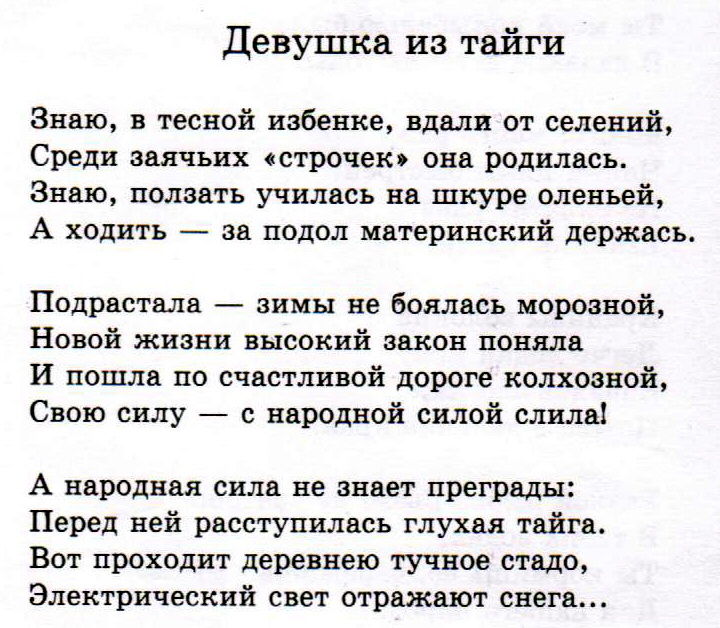 